Извещение о проведении аукциона открытого по составу участников и форме подачи заявок на право заключения договора на размещение нестационарного торгового объекта на землях или земельных участках, находящихся в собственности муниципального образования поселок Боровский Тюменского  районаАдминистрация муниципального образования поселок Боровский (далее – Уполномоченный орган) сообщает о проведении аукциона открытого по составу участников и форме подачи заявок на право заключения договора на размещение нестационарного торгового объекта на землях или земельных участках, находящихся в собственности муниципального образования поселок Боровский (далее – аукцион).Организатор аукциона: Администрация  муниципального образования поселок Боровский:  Место нахождения: 625504,  Тюменская область, Тюменский район, рп. Боровский,  ул. Островского, 33, телефон: 8 (3452) 723-892; 722-174Почтовый адрес: 625504,  Тюменская область, Тюменский район, рп.Боровский,  ул. Островского, 33, телефон: 8 (3452) 723-892; (3452) 722-174электронная почта: borovskiy-m.o@inbox.ru; контактные телефоны: 8 (3452) 723-892; (3452) 722-174контактные лица: Фирсова Валерия Игоревна, Суппес Ольга Валерьевна.Основание для проведения аукциона: постановление администрации муниципального образования поселок Боровский от 13.04.2018 №36 «Об утверждении порядка и условий размещения нестационарных торговых объектов на землях или земельных участках, находящихся в собственности муниципального образования поселок Боровский»; распоряжение администрации муниципального образования поселок Боровский от «13» апреля 2018 № 126«О проведении  открытого аукциона на право заключения договора на размещение нестационарного торгового объекта на землях или земельных участках, находящихся в собственности муниципального образования поселок Боровский.Регистрационный номер открытого аукциона: № 01/18/АО-НТОМесто, дата и время проведения аукциона: 625504,  Тюменская область, Тюменский район, рп. Боровский,  ул. Островского, 33, кабинет 10,  16.05.2018 года в 10.00 по местному времени.Порядок проведения аукциона: участниками (заявителями) аукциона могут являться только юридические лица и индивидуальные предприниматели, осуществляющие торговую деятельность.Аукцион проводится в указанном в извещении о проведении аукциона месте, в соответствующие день и час. Организатор аукциона проводит регистрацию участников аукциона непосредственно до начала аукциона в назначенный в извещении о проведении аукциона день. Участникам аукциона выдаются пронумерованные карты. Участник, не явившийся на аукцион, считается не участвовавшим в аукционе. Аукцион ведется аукционистом и начинается с оглашения предмета аукциона, номеров билетов участников аукциона, начальной цены предмета аукциона, «шага аукциона» и порядка проведения аукциона. Аукцион проводится путем повышения начальной цены предмета аукциона на «шаг аукциона». Участники аукциона поднимают пронумерованные билеты после оглашения аукционистом начальной цены предмета аукциона и каждой очередной цены в случае, если готовы купить право заключения договора на размещение нестационарного торгового объекта на землях и земельных участках, находящихся в собственности муниципального образования поселок Боровский, в соответствии с этой ценой. Победителем аукциона признается участник аукциона, предложивший наиболее высокую цену предмета аукциона. Если после троекратного объявления начальной цены ни один из участников аукциона не поднял карту, аукцион признается несостоявшимся. По завершении аукциона аукционист объявляет о продаже права заключения договора на размещение нестационарного торгового объекта на землях и земельных участках, находящихся в собственности муниципального образования поселок Боровский, называет последнее и предпоследнее предложения о цене предмета аукциона, номер билета и наименование победителя аукциона.Результаты аукциона оформляются протоколом о результатах аукциона.Предмет аукциона: право на заключение договоров на размещение нестационарного торгового объекта, расположенного по адресу: Тюменская область, Тюменский район, рабочий поселок  Боровский, ул. Советская  (в соответствии со Схемой размещения нестационарных торговых объектов на территории муниципального образования поселок Боровский, утвержденной постановлением администрации муниципального образования поселок Боровский от 04.03.2014 №59 с изменениями от 13.04.2018);	Срок действия договора на размещение нестационарного торгового объекта:  3 года с момента заключения договора.	Начальная цена предмета аукциона (в квартал, в рублях, без учета НДС):  установлена в размере 2743 руб. 00 коп. (Две тысячи семьсот сорок три) рубля;	Сумма задатка (50% от начальной цены предмета аукциона): установлена в размере 1371 руб. 50 коп. (Одна тысяча триста семьдесят один рубль 50 копеек);	 «Шаг аукциона» (50 % от начальной цены предмета аукциона, руб.): установлен в размере 1371 руб. 50 коп. (Одна тысяча триста семьдесят один рубль 50 копеек);Предмет аукциона (местонахождение, 
тип (вид), целевое (функциональное) назначение, площадь нестационарного торгового объекта, количество этажей)Форма и содержание заявки на участие в аукционе: заявка подается по установленной форме с указанием банковских реквизитов счета для возврата задатка согласно приложению 1 к извещению. Порядок приема заявок: заявка для участия в аукционе представляется в установленный в извещении о проведении аукциона срок лично либо посредством почтового отправления заказным письмом с уведомлением о вручении.Заявки на участие в аукционе принимаются в рабочие дни с 16.04.2018г. по 14.05.2017г., с 08.00 до 16.00 по местному времени, по адресу: Тюменская область, Тюменский район, рп. Боровский,  ул. Островского, 33, каб. 10. Порядок и срок отзыва заявок, порядок внесения изменений в заявки: заявитель имеет право отозвать принятую заявку на участие в аукционе до дня окончания срока приема заявок, уведомив об этом в письменной форме организатора аукциона. Внесение изменений в заявку допускается до дня окончания срока приема заявок путем отзыва поданной заявки и подачи новой заявки в установленном порядке.Порядок и срок внесения задатка: задаток вносится единым платежом на лицевой счет Администрации муниципального образования поселок Боровский путем перечисления по безналичному расчету. Задаток должен поступить на лицевой счет Администрации муниципального образования поселок Боровский до дня окончания приема заявок на участие в аукционе, т. е. не позднее 13.05.2018г.В назначении платежа указать: «задаток для участия в аукционе 
№ 01/18/АО-НТО.Банковские реквизиты для перечисления задатка:Получатель: УФК по Тюменской области (Администрация муниципального образования поселок Боровский)ИНН 7224010505,  КПП 722401001БИК 047102001Банк: Отделение Тюмень г. ТюменьРасчетный счет 40302810871025000001Организатор аукциона обязан возвратить внесенный задаток заявителю в течение трех рабочих дней со дня регистрации уведомления об отзыве заявки, в том числе в случае отзыва заявки заявителем позднее дня окончания срока приема заявок.Возврат задатков заявителям, не ставшим участниками аукциона, и участникам аукциона, не ставшим победителями аукциона, производится по реквизитам, указанным в заявке на участие в аукционе, в течение трех рабочих дней со дня подписания протокола рассмотрения заявок, протокола о результатах аукциона соответственно. Внесенный победителем аукциона задаток засчитывается в оплату цены предмета аукциона.Представление документов, подтверждающих внесение задатка, признается заключением соглашения о задатке.Порядок и срок, в течение которого победитель аукциона обязан заключить договор на размещение нестационарного торгового объекта на землях или земельных участках, находящихся в собственности муниципального образования поселок Боровский: Администрации муниципального образования поселок Боровский в течение 5 рабочих дней со дня проведения аукциона направляет (вручает) победителю аукциона или единственному принявшему участие в аукционе участнику два экземпляра подписанного проекта договора на размещение нестационарного торгового объекта. При этом размер платы по договору на размещение нестационарного торгового объекта определяется в размере, предложенном победителем аукциона, или, в случае заключения указанного договора с единственным принявшим участие в аукционе его участником, устанавливается в размере, равном начальной цене предмета аукциона. Оплата цены предмета аукциона (за вычетом суммы внесенного для участия в аукционе задатка, который засчитывается в сумму оплаты цены предмета аукциона) производится в размере, установленном по результатам аукциона, путем безналичного перечисления денежных средств единовременным платежом в течение 10 рабочих дней со дня заключения договора на размещение нестационарного торгового объекта.В случае, если в течение 30 календарных дней со дня размещения протокола о результатах аукциона на официальном сайте Администрации муниципального образования поселок Боровский в информационно-телекоммуникационной сети «Интернет» (www.borovskiy-adm.ru) победитель аукциона не представил подписанный им проект договора на размещение нестационарного торгового объекта, Администрации муниципального образования поселок Боровский направляет два экземпляра подписанного договора участнику аукциона, который сделал предпоследнее предложение о цене предмета аукциона (лота). Победителю аукциона, не представившему в установленный срок проект подписанного им договора, денежные средства, внесенные им в качестве задатка, не возвращаются.Перечень требований, предъявляемых к параметрам, конструктивным характеристикам, внешнему виду (цветовому решению, материалам, применяемым в отделке) нестационарного торгового объекта: Нестационарные торговые объекты, размещаемые и (или) эксплуатируемые на землях и земельных участках, находящихся в собственности муниципального образования поселок Боровский, должны иметь характеристики и параметры, соответствующие следующим основным требованиям:нестационарный торговый объект не должен иметь капитального фундамента и (или) подземных помещений, позволяющих отнести такой объект к недвижимому имуществу;внешний вид нестационарного торгового объекта, цветовое оформление нестационарного торгового объекта и материалы отделки фасадов нестационарного торгового объекта должны соответствовать типовому эскизному проекту, при его отсутствии - требованиям, предъявляемым к параметрам, конструктивным характеристикам, внешнему виду (цветовому решению, материалам, применяемым в отделке) нестационарного торгового объекта, утверждаемым муниципальным правовым актом администрации муниципального образования поселок Боровский;нестационарный торговый объект должен иметь общую площадь не более семидесяти пяти квадратных метров, количество этажей не более чем один, высоту от уровня прилегающей территории не более пяти метров, высоту внутренних помещений не менее двух с половиной метров;размещение нестационарных торговых объектов с целевым (функциональным) назначением «периодическая печать», «цветы», «мороженое», «овощи – фрукты», «безалкогольные напитки» (за исключением пива и напитков, изготовленных на его основе) допускается площадью до 18 квадратных метров включительно.При размещении и эксплуатации нестационарных торговых объектов не допускается использовать место размещения нестационарного торгового объекта в целях размещения и эксплуатации иных объектов, не предусмотренных Схемой, в том числе холодильных шкафов, столиков, козырьков и другого дополнительного оборудования.Территория, прилегающая к нестационарному торговому объекту, за исключением передвижных сооружений, обустраивается в порядке, предусмотренном для благоустройства прилегающих территорий муниципальными правовыми актами в сфере благоустройства.На территории поселка Боровский запрещается самовольное переоборудование нестационарного торгового объекта путем создания капитального фундамента, а также путем проведения иных строительных работ, влекущих изменение конструктивных характеристик и параметров нестационарного торгового объекта, в том числе влекущих возникновение конструктивных элементов объекта капитального строительства, либо изменение площади нестационарного торгового объекта.	Типовая форма договора на размещение нестационарного торгового объекта. Согласно приложению  2 к настоящему извещению.                          Приложение  1 к извещениюЗАЯВКА НА УЧАСТИЕ В АУКЦИОНЕ(типовая форма, заполняется в двух экземплярах)_____________________________________________________________________________ (полное наименование юридического лица, индивидуального предпринимателя, ИНН, подающего заявку)_____________________________________________________________________________, именуемый (ая) в дальнейшем «Заявитель», в лице_________________________________________________________________________, (заполняется полномочными представителями юридического лица, индивидуального предпринимателя: фамилия, имя, отчество и паспортные данные / должность, ИНН)действующего (ей) на основании________________________________________________                                                                             (заполняется полномочными представителями индивидуального предпринимателя и юридического лиц: доверенность дата и №, Устав, др. документы)принимая решение об участии в аукционе №  1/18/АО-НТО на право заключения договора на размещение нестационарного торгового объекта на землях и земельных участках, находящихся в собственности муниципального образования поселок Боровский, место нахождения: Тюменская область, Тюменский район, рабочий поселок Боровский, ул. Советская, площадь земельного участка 18кв. м, тип и вид нестационарного торгового объекта (целевое (функциональное) назначение): Овощи, фрукты _____(далее – аукцион), обязуюсь: 1) соблюдать условия аукциона, содержащиеся в извещении о проведении аукциона, на официальном сайте Администрации муниципального образования поселок Боровский в информационно-телекоммуникационной сети «Интернет» (www.atmr.ru);2) в случае признания победителем аукциона: подписать протокол о результатах аукциона в день проведения аукциона;заключить договор на размещение нестационарного торгового объекта в течение 30 календарных дней со дня размещения протокола о результатах аукциона на официальном сайте Администрации муниципального образования поселок Боровский в информационно-телекоммуникационной сети «Интернет» (www.borovskiy-adm.ru); оплатить цену предмета аукциона (за вычетом суммы внесенного для участия в аукционе задатка, который засчитывается в сумму оплаты цены предмета аукциона) в размере, установленном по результатам аукциона, а также налог на добавленную стоимость (18 % от размера, установленного по результатам аукциона) путем безналичного перечисления денежных средств единовременным платежом в течение 10 рабочих дней со дня заключения договора на размещение нестационарного торгового объекта; при размещении нестационарного торгового объекта, обеспечить внешний вид, цветовое оформление нестационарного торгового объекта и материалы отделки фасадов нестационарного торгового объекта в соответствии с требованиями, предъявляемыми к параметрам, конструктивным характеристикам, внешнему виду (цветовому решению, материалам, применяемым в отделке) нестационарного торгового объекта, содержащиеся в извещении о проведении аукциона;при размещении нестационарного торгового объекта, в случае необходимости подключения данного объекта к сетям электроснабжения, самостоятельно и за свой счет обеспечить данное подключение в установленном порядке. «Заявитель» ознакомлен со всеми условиями аукциона, предусмотренными в извещении о проведении аукциона, размещенном «16» апреля 2018 в информационно-телекоммуникационной сети «Интернет» на официальном сайте Администрации муниципального образования поселок Боровский  в информационно-телекоммуникационной сети «Интернет» (www.borovskiy-adm.ru), и претензий не имеет.Настоящей заявкой «Заявитель» подтверждает свое согласие на выполнение указанных условий и требований.вносимая для участия в аукционе сумма задатка:________________________________рублей(цифрами)__________________________________________________________________(прописью)Приложение:копия документа, удостоверяющего личность заявителя – индивидуального предпринимателя или его представителя, представителя юридического лица;документ, удостоверяющий полномочия представителя заявителя в случае подачи заявления представителем заявителя (в случае, если от имени юридического лица действует лицо, имеющее право действовать без доверенности, предоставление указанного документа не требуется);выписка из Единого государственного реестра индивидуальных предпринимателей (для индивидуальных предпринимателей) либо выписка из Единого государственного реестра юридических лиц (для юридических лиц) на дату подачи заявки (предоставляется заявителем по собственной инициативе);нотариально заверенный перевод на русский язык документов о государственной регистрации юридического лица в соответствии с законодательством иностранного государства в случае, если заявителем является иностранное юридическое лицо;документы, подтверждающие внесение задатка.Адрес «Заявителя» (в том числе адрес электронной почты, телефон/факс для получения уведомлений о результатах рассмотрения предоставленной организатору аукциона заявки и документов): Адрес___________________________________________________________________; телефон/факс______________________________; электронная почта__________________________.Банковские реквизиты счета «Заявителя» для возврата задатка:Получатель возврата задатка__________________________________________________Расчетный(лицевой) счет ____________________________________________________в_____________________________________________________________________________корр.счет________________________БИК__________ИНН (получателя возврата задатка)_____________________ИНН банка____________________КПП (получателя возврата задатка)_____________________КПП банка_____________________Представитель заявителя…………………………………………………………Действует на основании доверенности от «..…»……………20___г., №……Реквизиты документа, удостоверяющего личность представителя заявителя ……………………………………………………………………………………….(наименование документа, серия, номер, дата и место выдачи, кем выдан)Согласен с направлением уведомлений о допуске к участию в аукционе, об отказе в допуске к участию в аукционе в наш адрес по тел/факсу и/или электронной почте.Контактный телефон_________________________ электронная почта ___________________________«____» ____________  20__ г.       _______________  (_______________________________________________)                                                       подпись                                           м.п.                                           ФИО Заявка принята организатором аукциона Администрацией  муниципального образования поселок Боровский_______ч. ______ мин.                                             «____» ____________ 2017 г.   за № Представитель организатора аукциона _________________  (___________________________)Заявитель____________________________________________________________________                                           (полное наименование юридического лица, индивидуального предпринимателя, подающего заявку)подтверждает, что является субъектом малого и среднего предпринимательства и соответствует требованиям, установленным Федеральным законом от 24.07.2007 № 209-ФЗ «О развитии малого и среднего предпринимательства в Российской Федерации».__________________                         		  (Должность)                                                           (подпись)                                                                       (Ф.И.О)«Заявитель» согласен на обработку предоставленных организатору аукциона персональных данных, в соответствии с Федеральным законом от 27.07.2006 № 152-ФЗ «О персональных данных».«____» _________________  20______ г.    _______________(__________________________________________________)                       подпись                                                                                    ФИО Приложение  2 к извещениюТиповая форма договора на размещениенестационарного торгового объектарп. Боровский                                                                                  "__" _________ 20__ г.                                                                                            (указывается дата                                                                                              заключения Договора)Администрация     муниципального образования поселок Боровский,    в    лице главы муниципального образования _______________________________________, действующего на основании Устава,  именуемая  в  дальнейшем "Администрация" с одной стороны, и ________________________________________________________                                  (полное наименование победителя аукциона        единственного участника аукциона, лица, обладающего правом                          на заключение Договора)в лице __________________________________________ действующего на основании_________________________________________________________,именуемый(ое)  в  дальнейшем  "Правообладатель", с другой стороны, а вместе именуемые  "Стороны",  в  соответствии  со Схемой размещения нестационарных торговых объектов на земельных участках, находящихся в собственности муниципального образования поселок Боровский, утвержденной постановлением Администрации (далее - Схема)_________________________________________________________________                (указать основания для заключения договора)заключили настоящий Договор о нижеследующем:1. Предмет договора    1.1.   "Администрация"   предоставляет   "Правообладателю"   право   наразмещение           нестационарного           торгового           объекта:__________________________________________________________________     (тип, вид, целевое (функциональное) назначение, площадь объекта)(далее - Объект) _________________________________________________________,                        (местонахождение объекта, N места в схеме)согласно месту размещения нестационарного торгового объекта, предусмотренному Схемой, а "Правообладатель" обязуется разместить Объект, соответствующий типовому эскизному проекту нестационарного торгового объекта, размещаемому на земельных участках, находящихся в собственности муниципального образования поселок Боровский, а также требованиям, предъявляемым к параметрам, конструктивным характеристикам, внешнему виду нестационарного торгового объекта и обеспечить в течение всего срока действия настоящего Договора функционирование Объекта на условиях и в порядке, предусмотренных действующим законодательством, настоящим Договором, санитарно-эпидемиологическими правилами и нормами, требованиями нормативных правовых актов о безопасности дорожного движения, пожарной безопасности, Правилами благоустройства территории муниципального образования поселок Боровский, а также, в случае необходимости подключения данного объекта к сетям электроснабжения, самостоятельно и за свой счет обеспечить данное подключение в установленном порядке.1.2. "Правообладателю" запрещается размещение в месте, установленном Схемой, иных объектов за исключением Объекта, указанного в пункте 1.1 настоящего Договора.1.3. Передача или уступка прав и обязанностей по настоящему Договору без перехода прав на Объект, указанный в пункте 1.1 настоящего договора, третьим лицам запрещена.1.4. Передача места размещения Объекта "Правообладателю" осуществляется на основании акта приема-передачи места размещения Объекта.2. Срок действия договора2.1. Настоящий Договор вступает в силу с момента его заключения.2.2. Настоящий Договор заключен сроком с "__" _______ 20__ г. по "__" _______ 20__ г.2.3. По истечении срока действия Договора договор прекращает свое действие и автоматическое продление его срока действия не производится.3. Цена договора и порядок расчетов         (редакция главы применяется в случае заключения договора  на размещение нестационарного торгового объекта по результатам аукциона с победителем аукциона; единственным участником аукциона, в случае признания аукциона несостоявшимся)    3.1.  Цена  права  на  заключение настоящего Договора устанавливается вразмере итоговой (начальной) цены аукциона _____________________________,                                     (указать полное наименование аукциона)за  которую  "Правообладатель"  приобретает  право на заключение настоящего Договора и составляет __________________________________________________,                               (указать сумму цифрами и прописью)включая   сумму  внесенного  для  участия  в  аукционе  задатка  в  размере__________________________________________________________________.                    (указать сумму цифрами и прописью)3.2. Оплата цены права на заключение настоящего Договора, указанной в пункте 3.1 настоящего Договора, осуществляется "Правообладателем" путем безналичного перечисления денежных средств единовременным платежом, за исключением суммы задатка, внесенного для участия в аукционе, в течение 10 рабочих дней со дня заключения настоящего Договора.Правообладатель обязан вносить плату по настоящему договору до момента фактического освобождения земельного участка и подписания сторонами акта приема-передачи. Истечение срока действия договора не освобождает правообладателя от обязанности внесения платы за фактическое использование земельного участка. При этом внесение платы по настоящему договору за время фактического использования земельного участка, после истечения срока действия договора, не является продлением срока действия договора на новый срок.Размер платы за время фактического использования земельного участка после истечения срока действия договора рассчитывается как 1/90 от суммы платы в квартал, умноженное на количество календарных дней фактически использования земельного участка после истечения срока действия договора.3.3. При заполнении бланка платежного документа "Правообладатель", кроме реквизитов получателя платежа, указывает свое полное наименование (Ф.И.О.), коды КБК, ОКТМО, назначение платежа (оплата цены права на заключение договора на размещение нестационарного торгового объекта), номер Договора.Обязательство "Правообладателя" по оплате цены права на заключение настоящего Договора, указанной в пункте 3.1 настоящего Договора, считается исполненным с момента поступления денежных средств на расчетный счет "Администрации" в полном объеме.3. Плата за размещение объекта и порядок расчетов3.1. Размер платы по настоящему Договору устанавливается Порядком определения размера арендной платы, условия, сроки ее внесения за пользование земельными участками», утвержденным решением Боровской поселковой Думы и составляет __________________________________.3.2. Плата по настоящему Договору вносится "Правообладателем" ежеквартально в сроки до:15 февраля - за I квартал;15 мая - за II квартал;15 августа - за III квартал;15 ноября - за IV квартал.При заполнении бланка платежного документа "Правообладатель", кроме реквизитов получателя платежа, указывает свое полное наименование (Ф.И.О.), коды КБК, ОКАТО, назначение платежа (плата по договору на размещение нестационарного торгового объекта), номер Договора и период, за который производится оплата.Обязательство "Правообладателя" по оплате размера платы по настоящему Договору считается исполненным с момента поступления денежных средств на расчетный счет "Администрации" в полном объеме в сроки, указанные в пункте 3.2 настоящего Договора <*>.3.3. Изменение размера платы по настоящему Договору производится "Администрацией" в одностороннем порядке в случае изменения законодательства Российской Федерации, Тюменской области, муниципальных правовых актов, регулирующих исчисление размера платы по договору на размещение нестационарного торгового объекта, после опубликования извещения об изменении действующего законодательства в средствах массовой информации.Расчет размера платы по настоящему Договору приведен в Приложении к Договору, являющемся его неотъемлемой частью.4. Права и обязанности сторон4.1. "Правообладатель" имеет право:4.1.1. Использовать место размещения Объекта для осуществления торговой деятельности в соответствии с требованиями федерального законодательства, законодательства Тюменской области, муниципальных правовых актов муниципального образования поселок Боровский и настоящего Договора.4.1.2. Досрочно по соглашению Сторон расторгнуть Договор, направив для этого уведомление "Администрации" с указанием причин, послуживших основанием для досрочного расторжения.4.1.3. Досрочно на основании решения суда расторгнуть настоящий Договор в случаях, предусмотренных пунктом 6.4 настоящего Договора.4.1.4. Осуществлять иные права, предусмотренные действующим законодательством.4.2. "Правообладатель" обязан:4.2.1. Обеспечить размещение Объекта в соответствии с требованиями пункта 1.1 настоящего Договора и его готовность к использованию в соответствии с целевым (функциональным) назначением в срок ___________ (указывается в случае, если Объект размещается первично).4.2.2. Оборудовать Объект вывеской с указанием наименования индивидуального предпринимателя (юридического лица) - являющегося собственником Объекта, юридического адреса (местонахождения) собственника Объекта, режима работы.4.2.3. Своевременно вносить плату по настоящему Договору, в порядке, установленном главой 3 настоящего Договора(данный пункт подлежит изложению в указанной редакции, в случае заключения Договора без проведения аукциона)Оплатить цену права на заключение настоящего Договора, в порядке и сроки, предусмотренные главой 3 настоящего Договора (данный пункт подлежит изложению в указанной редакции, в случае заключения Договора с победителем аукциона по результатам аукциона, единственным участником аукциона, в случае если аукцион признан несостоявшимся).4.2.4. Обеспечить сохранение вида (типа), местонахождения, параметров и характеристик (площадь, количество этажей, высота) Объекта в течение установленного главой 2 настоящего Договора срока.4.2.5. Обеспечивать функционирование Объекта в соответствии с целевым (функциональным) назначением, требованиями федерального законодательства, законодательства Тюменской области и муниципальных правовых актов муниципального образования поселок Боровский.4.2.6. Соблюдать требования законодательства о защите прав потребителей, законодательства в области обеспечения санитарно-эпидемиологического благополучия населения, требования к организации торговой деятельности, установленные действующим законодательством, а также требования к размещению Объектов, установленные действующим законодательством Российской Федерации, Тюменской области, муниципальными правовыми актами муниципального образования поселок Боровский.4.2.7. Обеспечить содержание и благоустройство прилегающей к месту размещения Объекта территории в соответствии с требованиями муниципальных правовых актов муниципального образования  поселок Боровский.4.2.8. В случае перехода права на Объект к другому лицу по основаниям, предусмотренным действующим законодательством, в течение 20 календарных дней со дня перехода права собственности на Объект (даты совершения сделки), обратиться в "Администрацию" с заявлением об изменении стороны настоящего Договора с приложением копий документов, подтверждающих переход права собственности на Объект в соответствии с требованиями гражданского законодательства Российской Федерации.4.2.9. Не передавать права и обязанности по настоящему Договору третьим лицам, без перехода к третьим лицам прав на Объект, указанный в п. 1.1 настоящего Договора.4.2.10. Обеспечивать представителям "Администрации" свободный доступ к месту размещения Объекта.4.2.11. Выполнять, в соответствии с требованиями соответствующих служб, условия эксплуатации городских подземных и наземных коммуникаций, сооружений, дорог, проездов и т.п., не препятствовать их ремонту и обслуживанию.4.2.12. Не препятствовать юридическим лицам, осуществляющим (на основании соответствующего решения уполномоченного органа власти) геодезические, геологоразведочные, землеустроительные и другие исследования, в проведении этих работ.4.2.13. Не производить в месте размещения Объекта никаких строительных и земляных работ.4.2.14. Соблюдать требования муниципальных правовых актов о сборе и вывозе бытовых и промышленных отходов, образующихся в процессе своей деятельности, в том числе:- своевременно заключать договоры на удаление твердых и жидких бытовых отходов со специализированными предприятиями либо вывозить отходы на полигон самостоятельно, предоставляя в "Администрацию" доказательства самостоятельного вывоза отходов на полигон;- хранить бытовые и пищевые отходы до их вывоза в мусоросборниках, установленных на асфальтированных или бетонированных площадках;- принимать меры по обеспечению регулярной очистки, мойки, дератизации и дезинфекции сборников отходов (необходимый запас дезинфицирующих, моющих средств должен храниться у закрепленных лиц);- складировать тару и другие крупногабаритные предметы в надлежащем порядке и не допускать их складирование в неотведенных местах;- не допускать горения мусора в контейнерах.4.2.15. По окончании срока действия Договора или его досрочного расторжения произвести демонтаж и вывоз Объекта с установленного места его расположения и передать место размещения Объекта "Администрации" в состоянии не хуже первоначального по акту приема-передачи в 10-дневный срок.4.2.16. В случае изменения своего местонахождения (адреса), наименования или расчетного счета в 5-дневный срок письменно уведомить "Администрацию", в противном случае вся корреспонденция, отправленная по адресу, указанному в настоящем Договоре, считается врученной "Правообладателю".4.2.17. Исполнять иные обязанности, предусмотренные действующим законодательством.4.3. "Администрация" имеет право:4.3.1. По соглашению Сторон досрочно расторгнуть настоящий Договор, направив "Правообладателю" уведомление о намерении расторгнуть Договор с указанием причин расторжения.4.3.2. В случаях и порядке, установлены настоящим Договором и действующим законодательством, в одностороннем порядке отказаться от исполнения настоящего Договора.4.3.3. При невыполнении "Правообладателем" обязанности по освобождению места размещения Объекта в добровольном порядке осуществить демонтаж и вывоз Объекта на специально организованную площадку для хранения незаконно размещенных объектов без возмещения убытков "Правообладателю", с отнесением всех расходов по демонтажу, вывозу и хранению Объекта "Правообладателя" на его счет. При этом "Администрация" не несет ответственности за состояние и сохранность товаров, оборудования или иного имущества, находящегося в Объекте, при его демонтаже, вывозе.4.3.4. На беспрепятственный доступ к месту размещения Объекта в целях его осмотра на предмет соблюдения "Правообладателем" условий настоящего Договора.4.3.5. Требовать от "Правообладателя" устранения выявленных "Администрацией" нарушений условий настоящего Договора.4.3.6. Осуществляет иные права, предусмотренные действующим законодательством.4.4. "Администрация" обязана:4.4.1. Предоставить "Правообладателю" право на размещение Объекта в соответствии с условиями настоящего Договора и передать место размещения Объекта по акту приема-передачи после полной оплаты "Правообладателем" цены права на заключение Договора, предусмотренной главой 3 настоящего Договора.(данный пункт подлежит включению в Договор, в случае его заключения с победителем аукциона по результатам аукциона, единственным участником аукциона, в случае если аукцион признан несостоявшимся).4.4.2. Осуществлять прием-передачу места размещения Объекта в соответствии с требованиями настоящего Договора.4.4.3. Своевременно извещать через официальные средства массовой информации в газете "Боровские вести", на официальном сайте Администрации муниципального образования поселок Боровский, в сети "Интернет" об изменении реквизитов получателя, порядка расчета размера платы по настоящему Договору (данный пункт подлежит включению в Договор в случае его заключения без проведения аукциона).5. Ответственность сторон5.1. В случае неисполнения или ненадлежащего исполнения условий настоящего Договора одной из Сторон, другая Сторона направляет нарушившей Стороне письменное уведомление, в котором указываются выявленные нарушения. В случае неустранения нарушений в срок, указанный в уведомлении, или по истечении месячного срока с момента отправления уведомления Сторона имеет право обратиться в суд за восстановлением нарушенных прав и (или) досрочным расторжением Договора.5.2. Настоящий Договор может быть расторгнут в одностороннем порядке, в случае одностороннего отказа Администрации от исполнения Договора по основаниям, предусмотренным пунктом настоящего Договора, путем направления "Правообладателю" заказного письма с уведомлением о вручении об отказе от исполнения Договора с указанием причины отказа. Договор считается расторгнутым с момента вручения другой стороне уведомления об отказе от исполнения Договора.5.3. За неисполнение или ненадлежащее исполнение обязательств по настоящему Договору Стороны несут ответственность в соответствии с действующим законодательством.5.4. Наложение штрафов и других взысканий не освобождает виновных от исполнения обязательств по Договору.5.5. За несвоевременную оплату по Договору "Правообладатель" уплачивает неустойку (пеню) в размере 0,1% от несвоевременно оплаченной суммы за каждый день просрочки.5.6. В случае передачи "Правообладателем" третьим лицам прав и обязанностей по настоящему Договору, "Правообладатель" обязан уплатить "Администрации" штраф в размере платы по Договору, рассчитанной за 12 месяцев.5.7. Все споры, возникающие из данного Договора, рассматриваются в Арбитражном суде Тюменской области.5.8. За нарушение "Правообладателем" сроков возврата земельного участка "Администрации", "Правообладатель" уплачивает "Администрации" пени в размере 0,1% от суммы платы по договору, подлежащей уплате за год (в случае заключения договора без проведения аукциона) или суммы права на заключение настоящего договора.6. Изменение, расторжение договора6.1. Все изменения, дополнения к настоящему Договору осуществляются на основании письменного соглашения Сторон, за исключением случая, предусмотренного пунктом 3.3 настоящего Договора (ссылка на исключительный случай, предусмотренный пунктом 3.3 Договора, подлежит включению в пункт 6.1 Договора, в случае его заключения без проведения аукциона).6.2. Расторжение настоящего Договора осуществляется по соглашению Сторон, за исключением случаев, предусмотренных настоящим Договором.6.3. В случае досрочного расторжения Договора, заключенного по результатам аукциона с победителем аукциона, а также с единственным участником аукциона, по инициативе "Правообладателя" либо по инициативе "Администрации" в случаях, указанных в абзацах 2 - 7 пункта 6.5 Договора, денежные средства, внесенные в качестве оплаты цены права на заключение настоящего Договора, в порядке, предусмотренном главой 3 настоящего Договора, возврату не подлежат.(данный пункт подлежит включению в Договор, в случае его заключения по результатам аукциона с победителем аукциона или с единственным участником аукциона).6.4. Настоящий Договор может быть досрочно расторгнут судом по требованию "Правообладателя" в случаях, когда:место размещения Объекта имеет недостатки, препятствующие его использованию по назначению, если эти недостатки не были оговорены "Администрацией" при заключении Договора, не были заранее известны "Правообладателю" и не могли быть обнаружены им во время осмотра места размещения Объекта при заключении Договора и подписании акта приема-передачи места размещения Объекта;в иных случаях, предусмотренных действующим законодательством.6.5. Досрочное расторжение договора допускается в случае одностороннего отказа "Администрацией" от исполнения настоящего Договора при наличии следующих оснований:неисполнение "Правообладателем" обязательств по размещению (установке) нестационарного торгового объекта в соответствии с условиями и в сроки, установленные Договором;неисполнение "Правообладателем" обязательств по осуществлению в нестационарном торговом объекте торговой деятельности, предусмотренной Договором, в соответствии с требованиями действующего законодательства Российской Федерации;неисполнение "Правообладателем" обязательств по оплате цены права на заключение Договора либо систематическое (два и более раза) невнесение установленной платы по Договору в сроки, установленные Договором;(данный абзац подлежит включению в пункт 6.5 Договора, в случае его заключения по результатам аукциона с победителем аукциона или с единственным участником аукциона);систематическое (два и более раза) невнесение "Правообладателем" платы по Договору, порядок внесения которой установлен главой 3 настоящего Договора (данный абзац подлежит включению в пункт 6.4.1 Договора, в случае его заключения без проведения аукциона)использование "Правообладателем" нестационарного торгового объекта не по целевому (функциональному) назначению, предусмотренному Схемой;в случаях нарушения пунктов 1.3, 4.2.14 настоящего Договора;прекращение "Правообладателем" в установленном законом порядке своей деятельности;предоставление земельного участка, в границах которого размещен нестационарный торговый объект, иному юридическому лицу, индивидуальному предпринимателю, гражданину в порядке, предусмотренном Земельным кодексом Российской Федерации (не указывается в случаях размещения объектов сезонной мелкорозничной торговли на земельных участках, занятых скверами, парками, бульварами).6.6. Договор составлен в ___ экземплярах, имеющих одинаковую юридическую силу. Один экземпляр остается у "Администрации", второй экземпляр передается "Правообладателю".7. Приложения, являющиеся неотъемлемой частью договора1. Расчет размера платы за размещение Объекта (подлежит приложению к Договору, заключаемому без проведения аукциона).2. Ситуационный план места размещения Объекта.3. Перечень требований, предъявляемых к параметрам, конструктивным характеристикам, внешнему виду, цветовому оформлению, материалам отделки фасадов предполагаемого к размещению Объекта (при отсутствии типового эскизного проекта Объекта), либо типовой эскизный проект Объекта.4. Акт приема-передачи места размещения Объекта <*>.                  8. Юридические адреса и подписи сторон"Администрация"                                           "Правообладатель"_______________                                           _________________    Подпись                                                    Подпись    --------------------------------    <*>  оформляется  после выполнения обязательств по оплате цены права назаключение  Договора,  заключенного  по  результатам аукциона с победителемаукциона или с единственным участником аукциона    Настоящий  Договор поставлен на учет "___" _______ 20__ за N ________ вАдминистрации муниципального образования поселок БоровскийСитуационный план места размещения Объекта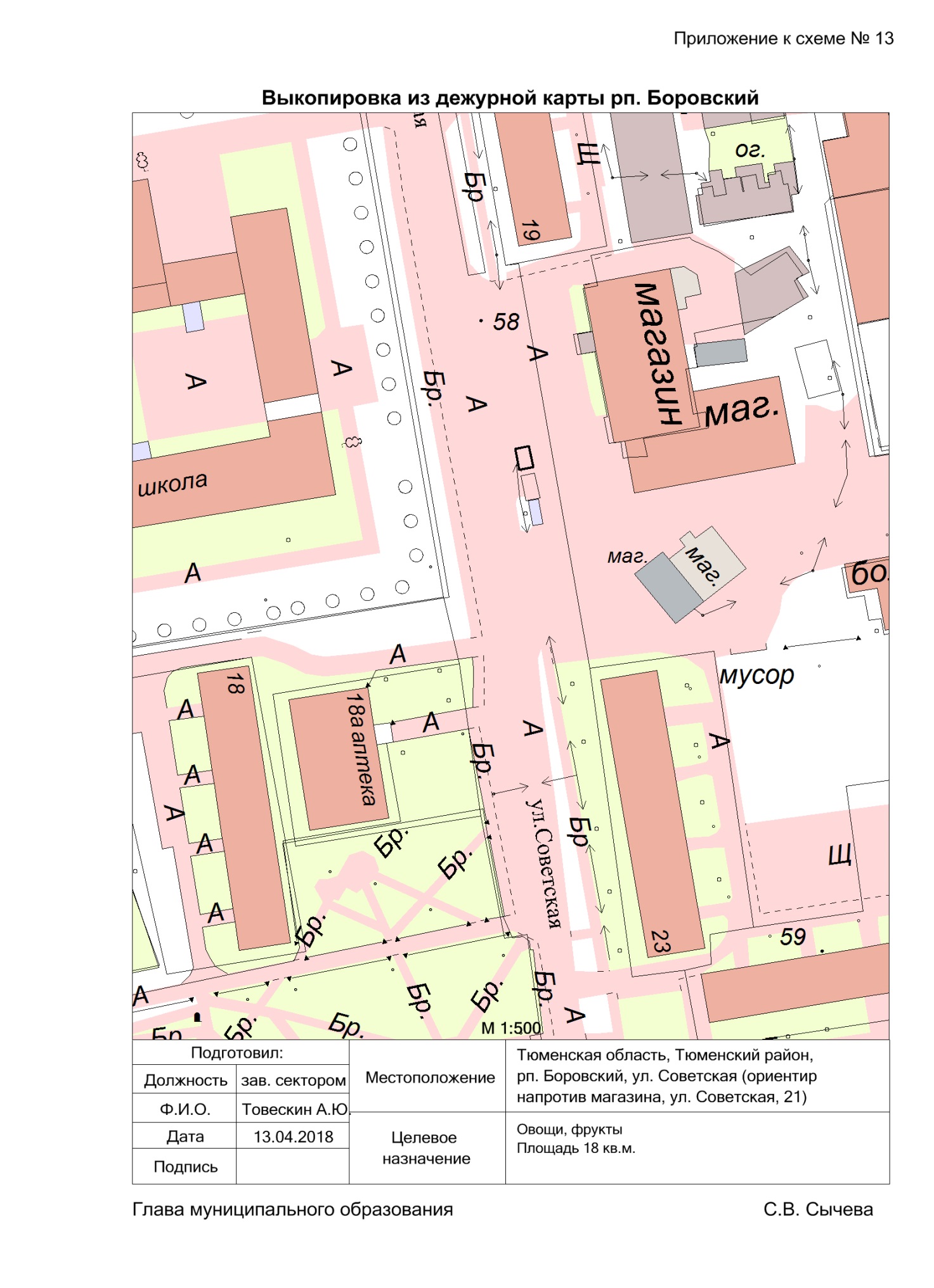 Приложениек Договоруот ___________ N ______Акт приема-передачи места размещения нестационарного торгового объектарп.Боровский                                                                       "___" _________ 2018г.    Во  исполнение договора на размещение нестационарного торгового объекта Администрация муниципального образования поселок Боровский в лице __________________________________________, действующего на основании _________________________(сдал/принял) ________________, а ________________________________________(указать нужное действие)         (полное наименование победителя аукциона, единственного участника аукциона,                                           хозяйствующего субъекта)в лице __________________________ действующего на основании _______________          (должность, Ф.И.О.)______________________________________________________, (принял/сдал) место                                                  (указать нужное действие)размещения нестационарного торгового объекта __________________________________________________________________     (тип, вид, целевое (функциональное) назначение, площадь объекта)__________________________________________________________________,                         (местонахождение объекта)предусмотренное пунктом 13 Схемы.    В результате осмотра места размещения Объекта установлено:    -  в  момент  передачи  место  для размещения нестационарного торгового объекта   находится   в   удовлетворительном   состоянии,   пригодном   для использования в соответствии с целями и условиями его предоставления.                  Взаимных претензий у сторон не имеется.  (Сдал/Принял)                                              (Принял/Сдал)"Правообладатель"                                           "Администрация"_________________                                           _______________     Подпись                                                    Подпись№ п/пПредмет аукциона - право на заключение договоров на размещение нестационарных торговых объектов.Предмет аукциона - право на заключение договоров на размещение нестационарных торговых объектов.Предмет аукциона - право на заключение договоров на размещение нестационарных торговых объектов.Предмет аукциона - право на заключение договоров на размещение нестационарных торговых объектов.№ п/пМесто нахождения нестационарного торгового объектаТип и вид нестационарного торгового объекта Целевое (функциональное) назначение нестационарного торгового объектаПлощадь нестационарного торгового объекта, кв.мКоличество этажей нестационарного торгового объекта1:Тюменская область, Тюменский район, рабочий поселок Боровский, ул. СоветскаяТорговый павильонОвощи, фрукты181Организатору аукционаАдминистрации муниципального образования поселок Боровский